My daddy is my fav’rite pal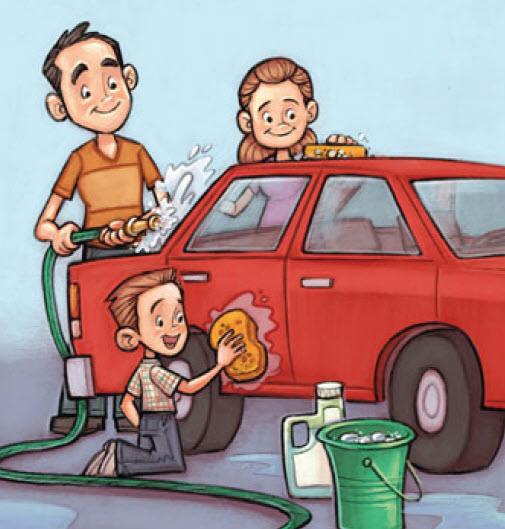 And I help him ev’ry dayIt’s plain to see I want to beLike him in ev’ry way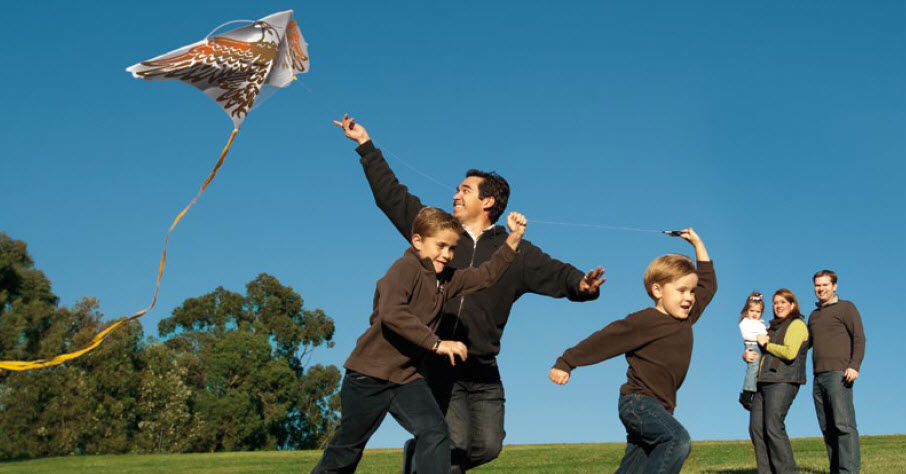 He teaches me that honesty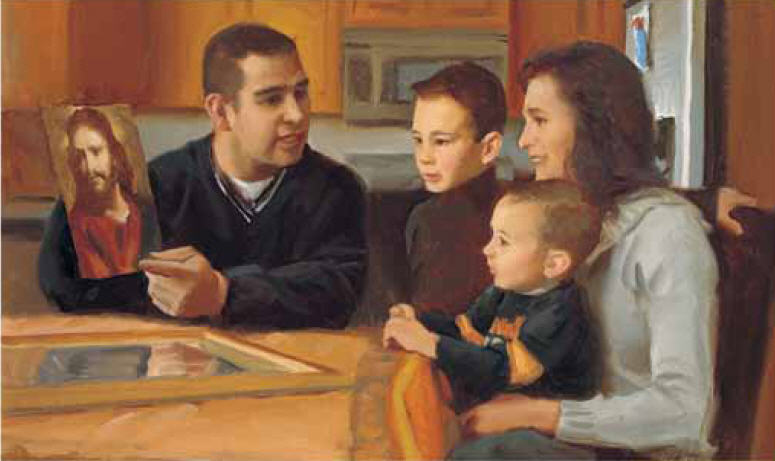 Is best in all I doI’m very glad that he’s my dad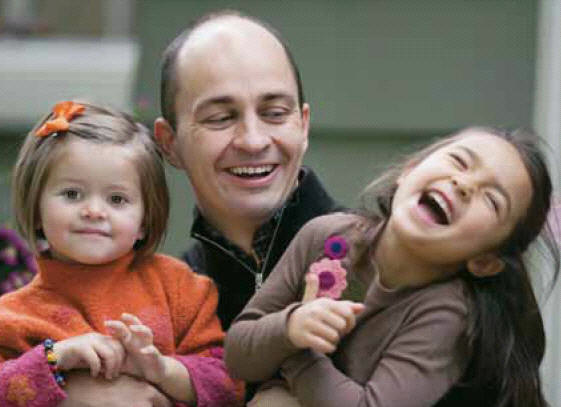 And I know he loves me too